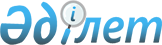 О внесении изменений в решение Ерейментауского районного маслихата от 23 декабря 2022 года № 7С-39/2-22 "О бюджетах города Ерейментау, сел и сельских округов на 2023-2025 годы"Решение Ерейментауского районного маслихата Акмолинской области от 13 июня 2023 года № 8С-4/3-23
      Ерейментауский районный маслихат РЕШИЛ:
      1. Внести в решение Ерейментауского районного маслихата "О бюджетах города Ерейментау, сел и сельских округов на 2023-2025 годы" от 23 декабря 2022 года № 7С-39/2-22 следующие изменения:
      пункты 1, 5 изложить в новой редакции:
      "1. Утвердить бюджет города Ерейментау на 2023-2025 годы согласно приложениям 1, 2 и 3 к настоящему решению соответственно, в том числе на 2023 год в следующих объемах:
      1) доходы – 615 008,9 тысяч тенге, в том числе:
      налоговые поступления – 118 666,0 тысяч тенге;
      неналоговые поступления – 70,0 тысяч тенге;
      поступления от продажи основного капитала – 1 000,0 тысяч тенге;
      поступления трансфертов – 495 272,9 тысяч тенге;
      2) затраты – 615 181,4 тысяч тенге;
      3) чистое бюджетное кредитование – 0,0 тысяч тенге, в том числе:
      бюджетные кредиты – 0,0 тысяч тенге;
      погашение бюджетных кредитов – 0,0 тысяч тенге;
      4) сальдо по операциям с финансовыми активами – 0,0 тысяч тенге, в том числе:
      приобретение финансовых активов – 0,0 тысяч тенге;
      5) дефицит (профицит) бюджета – -172,5 тысяч тенге;
      6) финансирование дефицита (использование профицита) бюджета – 172,5 тысяч тенге.
      5. Утвердить бюджет Улентинского сельского округа на 2023-2025 годы согласно приложениям 13, 14 и 15 к настоящему решению соответственно, в том числе на 2023 год в следующих объемах:
      1) доходы – 108 784,0 тысяч тенге, в том числе:
      налоговые поступления – 6 719,0 тысяч тенге;
      неналоговые поступления – 100,0 тысяч тенге;
      поступления от продажи основного капитала – 0,0 тысяч тенге;
      поступления трансфертов – 101 965,0 тысяч тенге;
      2) затраты – 114 188,5 тысяч тенге;
      3) чистое бюджетное кредитование – 0,0 тысяч тенге, в том числе:
      бюджетные кредиты – 0,0 тысяч тенге;
      погашение бюджетных кредитов – 0,0 тысяч тенге;
      4) сальдо по операциям с финансовыми активами – 0,0 тысяч тенге, в том числе:
      приобретение финансовых активов – 0,0 тысяч тенге;
      5) дефицит (профицит) бюджета – -5 404,5 тысяч тенге;
      6) финансирование дефицита (использование профицита) бюджета – 5 404,5 тысяч тенге.";
      приложения 1, 13 к указанному решению изложить в новой редакции согласно приложениям 1, 2 к настоящему решению.
      2. Настоящее решение вводится в действие с 1 января 2023 года. Бюджет города Ерейментау на 2023 год Бюджет Улентинского сельского округа на 2023 год
					© 2012. РГП на ПХВ «Институт законодательства и правовой информации Республики Казахстан» Министерства юстиции Республики Казахстан
				
      Председатель Ерейментауского районного маслихата

М.Абжиков
Приложение 1
к решению Ерейментауского
районного маслихата
от 13 июня 2023 года
№ 8С-4/3-23Приложение 1
к решению Ерейментауского
районного маслихата
от 23 декабря 2022 года
№ 7С-39/2-22
Категория
Категория
Категория
Категория
Сумма, тыс.тенге
Класс
Класс
Класс
Сумма, тыс.тенге
Подкласс
Подкласс
Сумма, тыс.тенге
Наименование
Сумма, тыс.тенге
1
2
3
4
5
I. ДОХОДЫ
615 008,9
1
НАЛОГОВЫЕ ПОСТУПЛЕНИЯ
118 666,0
01
Подоходный налог
27 333,0
2
Индивидуальный подоходный налог
27 333,0
04
Налоги на собственность
51 079,0
1
Налоги на имущество
3 360,0
3
Земельный налог
5 782,0
4
Налог на транспортные средства
41 937,0
05
Внутренние налоги на товары, работы и услуги
40 254,0
3
Поступления за использование природных и других ресурсов
40 000,0
4
Сборы за ведение предпринимательской и профессиональной деятельности
254,0
2
НЕНАЛОГОВЫЕ ПОСТУПЛЕНИЯ
70,0
01
Доходы от государственной собственности
0,0
5
Доходы от аренды имущества, находящегося в государственной собственности
0,0
04
Штрафы, пени, санкции, взыскания, налагаемые государственными учреждениями, финансируемыми из государственного бюджета, а также содержащимися и финансируемыми из бюджета (сметы расходов) Национального Банка Республики Казахстан
0,0
1
Штрафы, пени, санкции, взыскания, налагаемые государственными учреждениями, финансируемыми из государственного бюджета, а также содержащимися и финансируемыми из бюджета (сметы расходов) Национального Банка Республики Казахстан, за исключением поступлений от организаций нефтяного сектора
0,0
06
Прочие неналоговые поступления
70,0
1
Прочие неналоговые поступления
70,0
3
ПОСТУПЛЕНИЯ ОТ ПРОДАЖИ ОСНОВНОГО КАПИТАЛА
1 000,0
01
Продажа государственного имущества, закрепленного за государственными учреждениями
0,0
1
Продажа государственного имущества, закрепленного за государственными учреждениями
0,0
03
Продажа земли и нематериальных активов
1 000,0
1
Продажа земли
1 000,0
4
ПОСТУПЛЕНИЯ ТРАНСФЕРТОВ
495 272,9
02
Трансферты из вышестоящих органов государственного управления
495 272,9
3
Трансферты из районного (города областного значения) бюджета
495 272,9
Функциональная группа
Функциональная группа
Функциональная группа
Функциональная группа
Сумма,
тысяч тенге
Администратор бюджетных программ
Администратор бюджетных программ
Администратор бюджетных программ
Сумма,
тысяч тенге
Программа
Программа
Сумма,
тысяч тенге
Наименование
Сумма,
тысяч тенге
1
2
3
4
5
II. Затраты
615 181,4
01
Государственные услуги общего характера
53 169,0
124
Аппарат акима города районного значения, села, поселка, сельского округа
53 169,0
001
Услуги по обеспечению деятельности акима города районного значения, села, поселка, сельского округа
53 169,0
022
Капитальные расходы государственного органа
0,0
07
Жилищно-коммунальное хозяйство
53 755,0
124
Аппарат акима города районного значения, села, поселка, сельского округа
53 755,0
008
Освещение улиц населенных пунктов
27 722,0
009
Обеспечение санитарии населенных пунктов
7 605,0
010
Содержание мест захоронений и погребение безродных 
1 428,0
011
Благоустройство и озеленение населенных пунктов
17 000,0
08
Культура, спорт, туризм и информационное пространство 
0,0
124
Аппарат акима города районного значения, села, поселка, сельского округа
0,0
028
Проведение физкультурно-оздоровительных и спортивных мероприятий на местном уровне
0,0
12
Транспорт и коммуникации
508 085,9
124
Аппарат акима города районного значения, села, поселка, сельского округа
508 085,9
013
Обеспечение функционирования автомобильных дорог в городах районного значения, селах, поселках, сельских округах
17 000,0
045
Капитальный и средний ремонт автомобильных дорог в городах районного значения, селах, поселках, сельских округах
491 085,9
15
Трансферты
171,5
124
Аппарат акима города районного значения, села, поселка, сельского округа
171,5
043
Бюджетные изъятия
0,0
048
Возврат неиспользованных (недоиспользованных) целевых трансфертов
171,5
III. Чистое бюджетное кредитование
0,0
Бюджетные кредиты
0,0
Погашение бюджетных кредитов
0,0
IV Сальдо по операциям с финансовыми активами 
0,0
Приобретение финансовых активов
0,0
13
Прочие
0,0
124
Аппарат акима города районного значения, села, поселка, сельского округа
0,0
065
Формирование или увеличение уставного капитала юридических лиц
0,0
V. Дефицит (профицит) бюджета
-172,5
VI. Финансирование дефицита (использование профицита бюджета)
172,5
8
Используемые остатки бюджетных средств
172,5
01
Остатки бюджетных средств
172,5
1
Свободные остатки бюджетных средств
172,5Приложение 2
к решению Ерейментауского
районного маслихата
от 13 июня 2023 года
№ 8С-4/3-23Приложение 13
к решению Ерейментауского
районного маслихата
от 23 декабря 2022 года
№ 7С-39/2-22
Категория
Категория
Категория
Категория
Сумма, тыс.тенге
Класс
Класс
Класс
Сумма, тыс.тенге
Подкласс
Подкласс
Сумма, тыс.тенге
Наименование
Сумма, тыс.тенге
1
2
3
4
5
I. ДОХОДЫ
108 784,0
1
НАЛОГОВЫЕ ПОСТУПЛЕНИЯ
6 719,0
01
Подоходный налог
185,0
2
Индивидуальный подоходный налог
185,0
04
Налоги на собственность
2 158,0
1
Налоги на имущество
70,0
3
Земельный налог
270,0
4
Налог на транспортные средства
1 818,0
05
Внутренние налоги на товары, работы и услуги
4 376,0
3
Поступления за использование природных и других ресурсов
4 376,0
4
Сборы за ведение предпринимательской и профессиональной деятельности
0,0
2
НЕНАЛОГОВЫЕ ПОСТУПЛЕНИЯ
100,0
01
Доходы от государственной собственности
100,0
5
Доходы от аренды имущества, находящегося в государственной собственности
100,0
04
Штрафы, пени, санкции, взыскания, налагаемые государственными учреждениями, финансируемыми из государственного бюджета, а также содержащимися и финансируемыми из бюджета (сметы расходов) Национального Банка Республики Казахстан
0,0
1
Штрафы, пени, санкции, взыскания, налагаемые государственными учреждениями, финансируемыми из государственного бюджета, а также содержащимися и финансируемыми из бюджета (сметы расходов) Национального Банка Республики Казахстан, за исключением поступлений от организаций нефтяного сектора
0,0
06
Прочие неналоговые поступления
0,0
1
Прочие неналоговые поступления
0,0
3
ПОСТУПЛЕНИЯ ОТ ПРОДАЖИ ОСНОВНОГО КАПИТАЛА
0,0
01
Продажа государственного имущества, закрепленного за государственными учреждениями
0,0
1
Продажа государственного имущества, закрепленного за государственными учреждениями
0,0
03
Продажа земли и нематериальных активов
0,0
1
Продажа земли
0,0
4
ПОСТУПЛЕНИЯ ТРАНСФЕРТОВ
101 965,0
02
Трансферты из вышестоящих органов государственного управления
101 965,0
3
Трансферты из районного (города областного значения) бюджета
101 965,0
Функциональная группа
Функциональная группа
Функциональная группа
Функциональная группа
Сумма,
тысяч тенге
Администратор бюджетных программ
Администратор бюджетных программ
Администратор бюджетных программ
Сумма,
тысяч тенге
Программа
Программа
Сумма,
тысяч тенге
Наименование
Сумма,
тысяч тенге
1
2
3
4
5
II. Затраты
114 188,5
01
Государственные услуги общего характера
29 422,0
124
Аппарат акима города районного значения, села, поселка, сельского округа
29 422,0
001
Услуги по обеспечению деятельности акима города районного значения, села, поселка, сельского округа
27 137,0
022
Капитальные расходы государственного органа
2 285,0
07
Жилищно-коммунальное хозяйство
2 867,0
124
Аппарат акима города районного значения, села, поселка, сельского округа
2 867,0
008
Освещение улиц населенных пунктов
0,0
009
Обеспечение санитарии населенных пунктов
349,0
010
Содержание мест захоронений и погребение безродных 
0,0
011
Благоустройство и озеленение населенных пунктов
2 518,0
08
Культура, спорт, туризм и информационное пространство 
0,0
124
Аппарат акима города районного значения, села, поселка, сельского округа
0,0
028
Проведение физкультурно-оздоровительных и спортивных мероприятий на местном уровне
0,0
12
Транспорт и коммуникации
81 898,9
124
Аппарат акима города районного значения, села, поселка, сельского округа
81 898,9
013
Обеспечение функционирования автомобильных дорог в городах районного значения, селах, поселках, сельских округах
780,0
045
Капитальный и средний ремонт автомобильных дорог в городах районного значения, селах, поселках, сельских округах
81 118,9
15
Трансферты
0,6
124
Аппарат акима города районного значения, села, поселка, сельского округа
0,6
043
Бюджетные изъятия
0,0
048
Возврат неиспользованных (недоиспользованных) целевых трансфертов
0,6
III. Чистое бюджетное кредитование
0,0
Бюджетные кредиты
0,0
Погашение бюджетных кредитов
0,0
IV Сальдо по операциям с финансовыми активами 
0,0
Приобретение финансовых активов
0,0
13
Прочие
0,0
124
Аппарат акима города районного значения, села, поселка, сельского округа
0,0
065
Формирование или увеличение уставного капитала юридических лиц
0,0
V. Дефицит (профицит) бюджета
-5 404,5
VI. Финансирование дефицита (использование профицита бюджета)
5 404,5
8
Используемые остатки бюджетных средств
5 404,5
01
Остатки бюджетных средств
5 404,5
1
Свободные остатки бюджетных средств
5 404,5